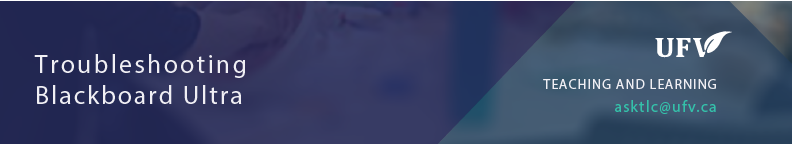 Troubleshooting tips for InstructorsHere are some troubleshooting trips for some common problems that instructors encounter in Blackboard.Preventing problems first: Use a fast, wired internet connection. If you are using a wireless connection, ensure it is a secure one (like EduRoam) and put your computer as close to the router as possible.Do not use Internet Explorer or Edge. Install the latest version of Google Chrome or Mozilla Firefox.Before you type in content in Blackboard. Type and save them in Word (or any text editor) first. Then you can copy the content into Blackboard. Common ProblemsOld content is showingClick the “Refresh” icon.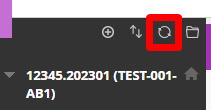 If the browser automatically logged you in, sign out and sign back in again. If the Refresh button doesn’t solve the problem. Shut down your computer and turn it on again. If it still doesn’t work use another browser like Chrome or Firefox.Uploading problem – Upload will not complete or is too slow.Test upload a smaller document, if it works break your content down into smaller sections. If a smaller item doesn’t work try uploading from a different computer or faster internet connection.Editing problem – You cannot see the option to add content.Make sure edit mode is on.Interested in more educational tools? Check out our How-To Guides at: www.ufv.ca/myclass/faculty-centre/faculty-tutorials or email us at asktlc@ufv.ca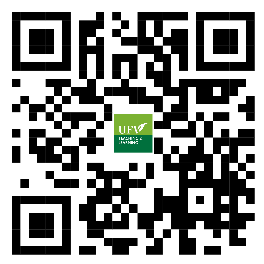 Make sure edit mode is on(Top right of screen)Make sure edit mode is on(Top right of screen)Make sure edit mode is on(Top right of screen)Edit Mode is ONClick to toggle.Edit Mode is Off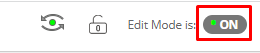 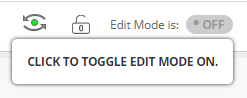 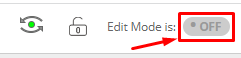 